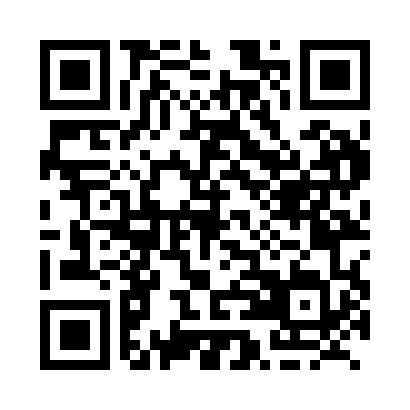 Prayer times for Blaine Lake, Saskatchewan, CanadaWed 1 May 2024 - Fri 31 May 2024High Latitude Method: Angle Based RulePrayer Calculation Method: Islamic Society of North AmericaAsar Calculation Method: HanafiPrayer times provided by https://www.salahtimes.comDateDayFajrSunriseDhuhrAsrMaghribIsha1Wed3:305:341:056:148:3610:412Thu3:275:321:046:158:3810:443Fri3:245:301:046:168:4010:474Sat3:205:281:046:178:4210:505Sun3:175:261:046:188:4310:536Mon3:145:241:046:198:4510:557Tue3:135:221:046:208:4710:568Wed3:125:211:046:218:4810:569Thu3:125:191:046:228:5010:5710Fri3:115:171:046:238:5210:5811Sat3:105:151:046:248:5310:5912Sun3:095:141:046:258:5511:0013Mon3:085:121:046:268:5711:0014Tue3:075:101:046:278:5811:0115Wed3:075:091:046:289:0011:0216Thu3:065:071:046:299:0111:0317Fri3:055:061:046:299:0311:0418Sat3:045:041:046:309:0411:0419Sun3:045:031:046:319:0611:0520Mon3:035:021:046:329:0711:0621Tue3:025:001:046:339:0911:0722Wed3:024:591:046:349:1011:0723Thu3:014:581:046:359:1211:0824Fri3:014:561:046:359:1311:0925Sat3:004:551:056:369:1411:1026Sun3:004:541:056:379:1611:1027Mon2:594:531:056:389:1711:1128Tue2:594:521:056:399:1811:1229Wed2:584:511:056:399:2011:1230Thu2:584:501:056:409:2111:1331Fri2:574:491:056:419:2211:14